Le 30 Janvier 2023Appel à Manifestation d’intérêt pour la création d’une épicerie solidaire à Bagneux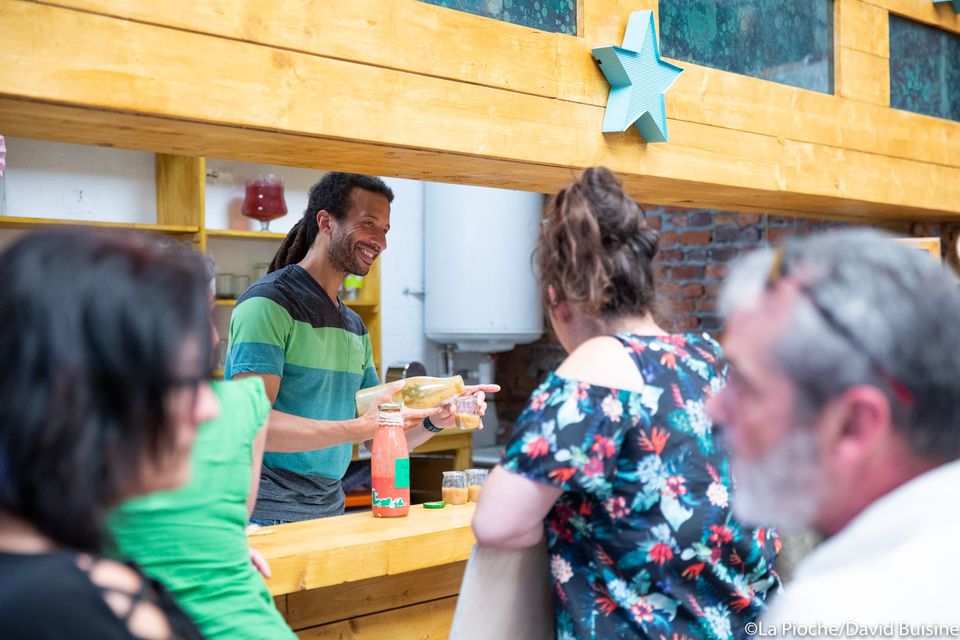 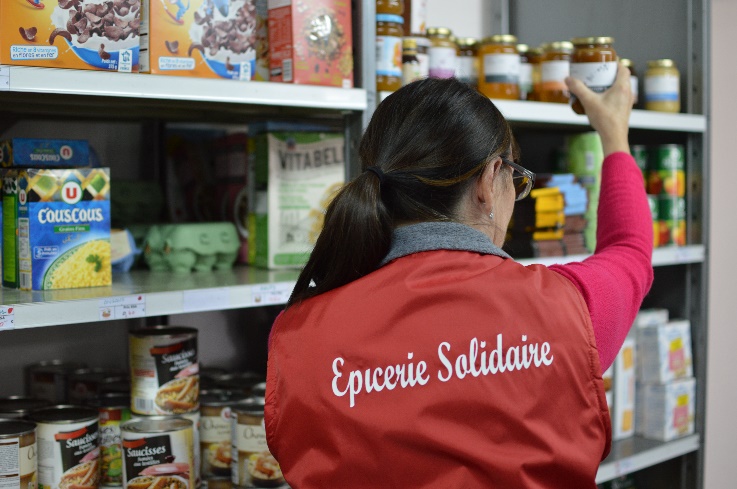 DOSSIER DE REPONSE A L’APPEL A MANIFESTATION D’INTERET POUR LA CREATION D’UNE EPICERIE SOLIDAIRE A BAGNEUXVeuillez répondre succinctement (15 lignes maximum par réponse) aux différentes questions posées dans chacun des encadrés. A renvoyer sous format PDF au plus tard le 10 mars 2023 à minuit.Informations sur la structure porteuseNom de la structure et statut juridique (association, etc.) : Adresse postale : Prénom, Nom, et coordonnées de la personne de contact (e-mail et téléphone) : Date de création de la structure (format JJ/MM/AAAA) : Quelles sont les principales activités de la structure ? Compréhension du modèle épicerie solidaire et expérience précédente dans le secteur de l’aide alimentaire et/ou dans le milieu associatifPour quel(s) à motif(s) souhaitez-vous créer une épicerie solidaire ? Présentez-nous votre projet et son état d'avancement.Avez-vous une expérience dans le domaine de l’aide alimentaire ? Si oui, de quelle nature ? (Ex. Distribution de colis alimentaires, maraudes, distribution de repas chauds etc.) Disposez-vous de statistiques 2021 sur cette activité (nombre de bénéficiaires, volumes distribués, etc.) ?Si vous avez répondu négativement à la question précédente, avez-vous une expérience dans le milieu associatif / de l’ESS, et en particulier concernant l’accompagnement de populations fragilisées / précarisées ? Expliquer succinctement le type d’activité développé, le lieu de déploiement de ces activités, et les publics visés.  Capacité à constituer et organiser une équipe projet :  De combien de personnes se compose la structure ?Combien de personnes envisagez-vous de mobiliser sur l’épicerie solidaire ? Quelle serait l’organisation et la répartition des tâches au sein de l’équipe dédiée à la future épicerie solidaire ? Envisagez-vous de recruter à cette occasion des salariés, stagiaires, services civiques, etc. ? Ancrage du porteur de projet sur le territoire Avez-vous des contacts avec les acteurs sociaux du territoire balnéolais (CCAS, MDS, associations d’aide alimentaire ou associations de lutte contre la précarité etc.) ? Si oui, de quelle façon travaillez-vous avec ces acteurs ? Etes-vous en contact avec de potentiels fournisseurs de la future épicerie solidaire (GMS, grossistes, structures associatives dédiées, etc.) ? Quelle est la nature de vos relations (partenariats, échanges ponctuels, etc.) ? Capacité à assurer la viabilité économique et financière du projet : Votre structure a-t-elle déjà déposé et obtenu des demandes de financements auprès de structures institutionnelles, publiques ou privées, pour financer une partie de ses activités ? Si oui, lesquelles ? Si vous avez répondu négativement à la question précédente, votre structure a-t-elle déjà établi des liens avec les principaux partenaires financiers d’une épicerie solidaire (ville, département, région, fondations privées, etc.) ? Quelles actions mettriez-vous en place afin de convaincre ces différents partenaires ?Pourriez-vous remplir le budget prévisionnel présenté ci-dessous ? Capacité à organiser et animer des ateliers collectifs et favoriser la mixité socialeAvez-vous déjà animé des ateliers collectifs ? Si oui, de quelle nature ? Quel type de public se présente dans ces ateliers ?Si vous avez répondu négativement à la question précédente : quels types d’ateliers souhaiteriez-vous mettre en place au sein de l’épicerie solidaire ? Sur quelles thématiques ?Comment envisagez-vous de mobiliser les clients bénéficiaires pour participer à ces ateliers ? Volonté de s’inscrire dans une démarche d’alimentation locale et durable  Pouvez-vous nous donner un exemple d’action à mettre en place dans une épicerie solidaire qui favoriserait l’alimentation durable ? Connaissez-vous ou avez-vous des liens des producteurs locaux (qui produisent leurs denrées alimentaires à moins de 150km du territoire de Bagneux ?) ? CHARGESAnnée NAnnée N+1PRODUITSAnnée NAnnée N+1Achats de denrées Produits d’exploitationFluides (gaz, électricité…)Subventions Fournitures (bureau, ateliers…)Services extérieurs (charges locatives, véhicule, frais de déplacement…) Salaires (contrats, stages, etc.)Contributions volontaires en natureContributions volontaires en natureTOTAL DES CHARGESTOTAL DES PRODUITS 